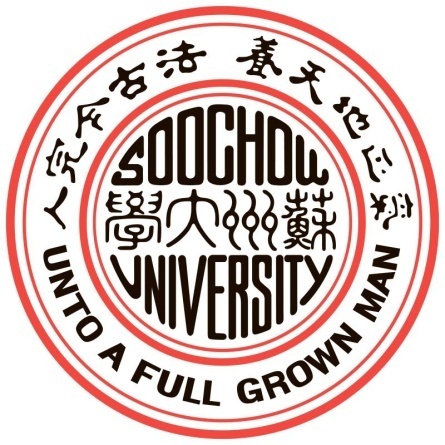 苏 州 大 学危险性设备管理台账使用单位：                         实验室号：                         负 责 人：                         实验室与设备管理处 制台账使用说明1.危险性设备包括水热反应釜、高温设备、高压设备、高速设备以及超低温设备等；2.实验室内所有危险性设备都必须纳入台账管理，停用或报废设备须及时办理报废手续并完成清理；3.所有危险性设备都需要经过培训合格后才能操作；4.使用危险性设备须进行使用登记，对于烘箱等需要长时间开启的设备，使用过程中须有人员值守，并形成记录；5.设备长期未使用，须定期开机查看设备状态，是否正常。危险性设备使用及维护台账所在单位：                          存放地点：                          设备名称：                      设备编号：                          设备类型：                          管理人员：                      注：1.设备类型填写水热反应釜、高温烘箱、高压设备、高速设备、超低温设备；2.每次新购或报废危险性设备时必须及时设备台账；3.长期不用的设备须定期开机检查设备情况，每月至少1次。购置日期供应商名称供应商名称供应商名称供应商名称设备启用时间设备启用时间设备启用时间是否制定操作规程是否制定操作规程是否制定操作规程是否制定操作规程人员培训情况人员培训情况人员培训情况人员培训情况人员培训情况备注备注实验内容开始时间结束时间实验过程设备情况记录实验过程设备情况记录实验过程设备情况记录实验过程设备情况记录实验过程设备情况记录实验过程设备情况记录实验过程设备情况记录实验过程设备情况记录实验过程设备情况记录实验过程设备情况记录实验过程设备情况记录实验过程设备情况记录实验人实验人备注备注设备检查内容检查时间设备状态操作人备注